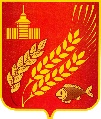 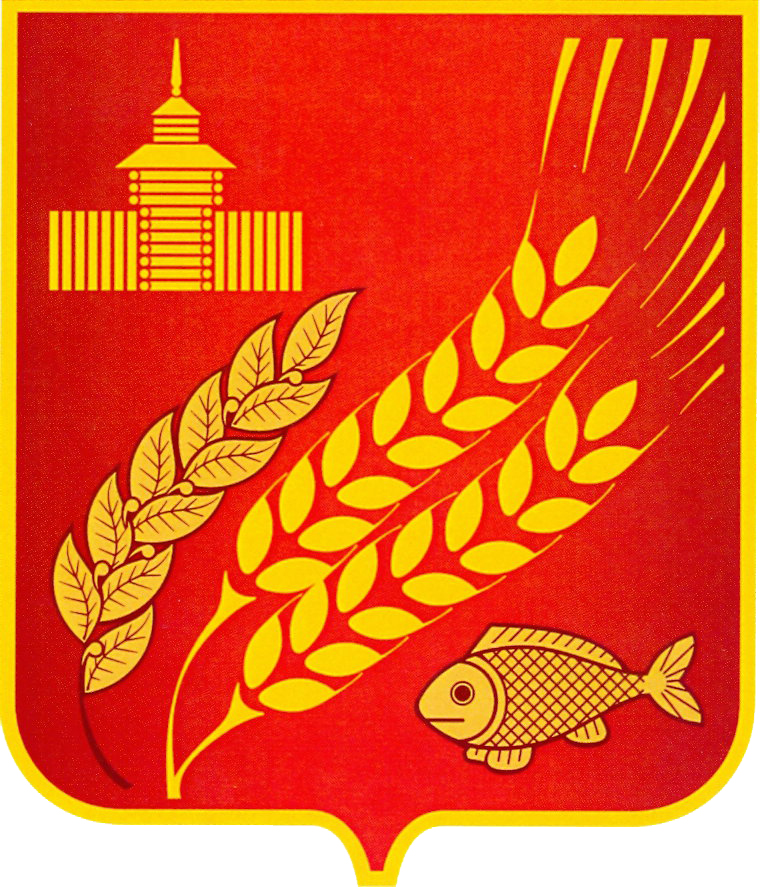 КУРГАНСКАЯ ОБЛАСТЬМОКРОУСОВСКИЙ РАЙОНАдминистрация Мокроусовского районаПОСТАНОВЛЕНИЕот  5 сентября 2023 г.   № 474                           с. Мокроусово      В соответствии с Градостроительным кодексом Российской Федерации от 29.01.2004 г. № 190-ФЗ, Федеральным законом от 06.10.2003 г. № 131-ФЗ «Об общих принципах организации местного самоуправления в Российской Федерации», Законом Курганской области от 07.12.2011 г. № 91 «О градостроительной деятельности в Курганской области», Решением Думы Мокроусовского муниципального округа от  13.05.2022 г. № 9 «Об утверждении Положения о публичных слушаниях в Мокроусовском муниципальном округе»,   Администрация Мокроусовского района Курганской областиПОСТАНОВЛЯЕТ:Назначить публичные слушания по предоставлению разрешения на условно-разрешенный вид использования земельного участка по адресу Курганская область, Мокроусовский район, с.Мокроусово, 300 м на запад от земельного участка с кадастровым номером 45:13: 010101:790 на:6 октября 2023 года в 14-00 часов  по местному времени. Место проведения публичных слушаний – здание МКУ «Северный территориальный отдел» по адресу: Курганская область, село Мокроусово, ул.Советская, д.27.Утвердить состав рабочей группы по организации  и проведению публичных слушаний по предоставлению разрешения на условно-разрешенный вид использования земельного участка по адресу Курганская область, Мокроусовский район, с.Мокроусово, 300 м на запад от земельного участка с кадастровым номером 45:13: 010101:790 согласно приложению к настоящему постановлению.Предложить гражданам, проживающим на территории с.Мокроусово, с.Крепость, с.Карпунино, д.Кокорево, д.Чесноково, д.Пороги. и иным заинтересованным лицам принять участие в данных публичных слушаниях.     Определить срок подачи предложений и замечаний по предоставлению разрешения на условно-разрешенный вид использования земельного участка по адресу Курганская область, Мокроусовский район, с.Мокроусово, 300 м на запад от земельного участка с кадастровым номером 45:13: 010101:790, выносимому на публичные слушания в рабочую группу по организации и проведению публичных слушаний до 13-00 часов 6 октября 2023 года (кроме выходных и праздничных дней) по адресу: Курганская область, Мокроусовский район, с.Мокроусово, ул.Советская, д.31, кабинет 15, 3 этаж.              Предложения и замечания не рассматриваются в случае выявления факта представления участником публичных слушаний недостоверных сведений.Обеспечить возможность ознакомления населения с материалами по  предоставлению разрешения на условно-разрешенный вид использования земельного участка по адресу Курганская область, Мокроусовский район, с.Мокроусово, 300 м на запад от земельного участка с кадастровым номером 45:13:010101:790- Организовать с 6 сентября 2023 года по 6 октября 2023 года экспозицию материалов по адресу: Курганская область, Мокроусовский район, с.Мокроусово, ул.Советская, д.27.Обеспечить ведение и оформление протокола публичных слушаний по  предоставлению разрешения на условно-разрешенный вид использования земельного участка по адресу Курганская область, Мокроусовский район, с.Мокроусово, 300 м на запад от земельного участка с кадастровым номером    45:13:010101:790, а также подготовку заключений по результатам публичных слушаний, опубликование заключения по результатам публичных слушаний на  официальном сайте Администрации Мокроусовского муниципального округа в сети «Интернет».Настоящее постановление обнародовать на информационных стендах, расположенных в здании Администрации  Мокроусовского муниципального округа по адресу: Курганская область, Мокроусовский округ, с. Мокроусово, ул. Советская, д.31, и всех населенных пунктах  Мокроусовского муниципального округа.Разместить настоящее постановление на официальном сайте Администрации Мокроусовского муниципального округа  https://mokrousovskij-r45.gosweb.gosuslugi.ruКонтроль за исполнением настоящего постановления возложить на первого заместителя Главы Мокроусовского муниципального округа.Глава  Мокроусовского муниципального округа		                       		                	    В. В.Демешкин	                                                                                                          Приложение к постановлению Администрации                                                                                    Мокроусовского района от  5 сентября 2023 г. № 474                    «О назначении публичных слушаний по предоставлению разрешения на условно-разрешенный вид использования земельного участка по адресу Курганская область, Мокроусовский район, с.Мокроусово, 300 м на запад от земельного участка с кадастровым номером 45:13: 010101:790»Состав комиссии по предоставлению разрешения на условно-разрешенный вид использования земельного участка  по  адресу  Курганская область,  Мокроусовский  район,  с.Мокроусово, 300  м на  запад  от  земельного  участка с кадастровым номером 45:13: 010101:790Бетехтин Павел Викторович       -  первый заместитель Главы                                                                                                             Мокроусовского муниципального округа,                                                           председатель  комиссииШепелина Ирина Владимировна – начальник отдела архитектуры и строительства                                                            Администрации Мокроусовского                                                           муниципального округа,                                                                                                      заместитель председателя комиссииГалюкова Алла Аркадьевна         – главный специалист отдела архитектуры и                                                           строительства Администрации Мокроусовского                                                           муниципального округа, секретарь комиссииЧлены комиссии:Тытянчук Владимир Юрьевич    -  инженер отдела архитектуры и                                                           строительства Администрации Мокроусовского                                                           муниципального округаСединкина Алена Алексеевна  -     И.о.начальника отдела имущественных и                                                             земельных отношений Администрации                                                          Мокроусовского муниципального округаСмольников Владимир Михайлович                                 -  Директор МКУ «Северный территориальный                                                               отдел» (по согласованию)КУРГАНСКАЯ ОБЛАСТЬМОКРОУСОВСКИЙ РАЙОНАдминистрация Мокроусовского районаПОСТАНОВЛЕНИЕот   08 сентября 2023 г.   №   481      В соответствии с Градостроительным кодексом Российской Федерации от 29.01.2004 г. № 190-ФЗ, Федеральным законом от 06.10.2003 г. № 131-ФЗ «Об общих принципах организации местного самоуправления в Российской Федерации», Законом Курганской области от 07.12.2011 г. № 91 «О градостроительной деятельности в Курганской области», решением Мокроусовской районной Думы от 14 сентября 2018 года № 30 «Об утверждении Положения об общественных обсуждениях и о  публичных слушаниях  по вопросам градостроительной деятельности на территориях поселений, входящих в состав Мокроусовского района», Администрация Мокроусовского муниципального округа Курганской областиПОСТАНОВЛЯЕТ:1. Назначить публичные слушания по предоставлению разрешения на условно-разрешенный вид использования земельных участков по адресу Курганская область, Мокроусовский  район,  с. Мокроусово  на 0.8 - 1.2 км юго-восточнее земельного участка по ул.Садовая, 1А на:10 октября 2023 года в 14-00 часов  по местному времени. Место проведения публичных слушаний – здание администрации МКУ «Северный территориальный отдел» по адресу: Курганская область, село Мокроусово, ул.Советская, д.27.2. Утвердить состав рабочей группы по организации  и проведению публичных слушаний по предоставлению разрешения на условно-разрешенный вид использования земельных участков по адресу Курганская область, Мокроусовский  район,  с. Мокроусово  на      0.8 - 1.2 км юго-восточнее земельного участка по ул.Садовая, 1А.3. Предложить гражданам, проживающим на территории Мокроусовского  муниципального округа и иным заинтересованным лицам принять участие в данных публичных слушаниях.     Определить срок подачи предложений и замечаний по предоставлению разрешения на условно-разрешенный вид использования земельных участков по адресу Курганская область, Мокроусовский  район,  с. Мокроусово  на      0.8 - 1.2 км юго-восточнее земельного участка по ул.Садовая, 1А, выносимым на публичные слушания в рабочую группу по организации и проведению публичных слушаний до 13-00 часов 10 октября 2023 года (кроме выходных и праздничных дней) по адресу: Курганская область, Мокроусовский район, с.Мокроусово, ул.Советская, д.31, кабинет 15, 3 этаж.              Предложения и замечания не рассматриваются в случае выявления факта представления участником публичных слушаний недостоверных сведений.4. Обеспечить возможность ознакомления населения с материалами по  предоставлению разрешения на условно-разрешенный вид использования земельных участков по адресу Курганская область, Мокроусовский  район,  с. Мокроусово  на  0.8 - 1.2 км юго-восточнее земельного участка по ул.Садовая, 1Аорганизовать с 10 сентября 2023 года по 10 октября 2023 года экспозицию материалов по адресу: Курганская область, Мокроусовский район, с.Мокроусово, ул.Советская, д.27 - здание МКУ «Северный территориальный отдел».5. Обеспечить ведение и оформление протокола публичных слушаний по  предоставлению разрешения на условно-разрешенный вид использования земельных участков по адресу Курганская область, Мокроусовский  район,  с. Мокроусово  на 0.8 - 1.2 км юго-восточнее земельного участка по ул.Садовая, 1А, а также подготовку заключений по результатам публичных слушаний, опубликование заключения по результатам публичных слушаний на  официальном сайте Администрации Мокроусовского муниципального округа в сети «Интернет».6.Настоящее постановление обнародовать на информационных стендах, расположенных в здании Администрации  Мокроусовского муниципального округа по адресу: Курганская область, Мокроусовский округ, с. Мокроусово, ул. Советская, д.31, и всех населенных пунктах  Мокроусовского муниципального округа.7. Разместить настоящее постановление на официальном сайте Администрации Мокроусовского муниципального округа  https://mokrousovskij-r45.gosweb.gosuslugi.ru8. Контроль за исполнением настоящего постановления возложить на первого заместителя Главы Мокроусовского муниципального округа.Глава  Мокроусовского района					                    В. В.Демешкин	                                                                  Приложение к постановлению Администрации                                            Мокроусовского района от   08 сентября 2023 г.   №   481                                                         «О назначении публичных слушаний по                                                               предоставлению разрешения на                                                          условно-разрешенный вид использования                                                            земельных участков по адресу Курганская                                                            область, Мокроусовский  район,  с. Мокроусово                                                             на 0.8 - 1.2 км юго-восточнее земельного участка                                                            по ул.Садовая, 1А»Состав комиссии по предоставлению разрешения на условно-разрешенный вид использования земельного участка по адресу Курганская область, Мокроусовский  район,  с. Мокроусово   на 0.8 - 1.2 км юго-восточнее земельного участка                                                            по ул.Садовая, 1АБетехтин Павел Викторович       -  первый заместитель Главы                                                                                                             Мокроусовского муниципального округа,                                                           председатель  комиссииШепелина Ирина Владимировна – начальник отдела архитектуры и строительства                                                            Администрации Мокроусовского                                                           муниципального округа,                                                                                                      заместитель председателя комиссииГалюкова Алла Аркадьевна         – главный специалист отдела архитектуры и                                                           строительства Администрации Мокроусовского                                                           муниципального округа, секретарь комиссииЧлены комиссии:Тытянчук Владимир Юрьевич    -  инженер отдела архитектуры и                                                           строительства Администрации Мокроусовского                                                           муниципального округаСединкина Алена Алексеевна  -     И.о.начальника отдела имущественных и                                                             земельных отношений Администрации                                                          Мокроусовского муниципального округаСмольников Владимир                  -  Директор МКУ «СеверныйМихайлович                                   территориальный    отдел» (по согласованию)                                                                                                                                 Ответственный за выпуск – Руководитель аппарата, управляющий    делами Администрации Мокроусовского муниципального округа Васильева                                                                                                                                                          Светлана НиколаевнаУчрежден Решением Думы Мокроусовского муниципального округа от 21.07.2022г.№ 78Учрежден Решением Думы Мокроусовского муниципального округа от 21.07.2022г.№ 78Мокроусовского муниципального округаКурганской областиМокроусовского муниципального округаКурганской областиУчрежден Решением Думы Мокроусовского муниципального округа от 21.07.2022г.№ 78 О назначении публичных слушаний по предоставлению разрешения на условно-разрешенный вид использования земельного участка по адресу Курганская область, Мокроусовский район, с.Мокроусово, 300 м на запад от земельного участка с кадастровым номером 45:13: 010101:790  О назначении публичных слушаний по предоставлению разрешения на условно-разрешенный вид использования земельных участков по адресу Курганская область, Мокроусовский  район,  с. Мокроусово  на      0.8 - 1.2 км юго-восточнее земельного участка по ул.Садовая, 1А